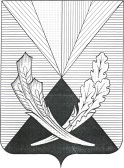 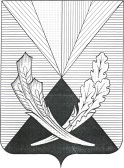 Об утверждении муниципальной программы «Капитальный ремонт образовательных учреждений муниципального района Челно-Вершинский на 2024-2026 годы»          В целях создания оптимальных, безопасных и благоприятных условий нахождения граждан в муниципальных учреждениях, осуществляющих деятельность в сфере образования на территории муниципального района Челно-Вершинский администрация муниципального района Челно-Вершинский                                                    ПОСТАНОВЛЯЕТ:1. Утвердить муниципальную программу «Капитальный ремонт   образовательных учреждений муниципального района Челно-Вершинский на 2024-2026 г.» 2.  Опубликовать настоящее постановление в газете «Официальный вестник» 3.  Контроль за исполнением настоящего постановления возложить на первого заместителя главы муниципального района Челно-Вершинский   А.С. Широкова        Глава муниципального района                                             В.А.КнязькинТухватуллина Н.И.